แนวทางการดำเนินการ เบิกจ่ายงบประมาณ กรณีโรงเรียนมีงบประมาณ ค่าเช่า INTER คงเหลือปีงบประมาณ 2562สำนักงานเขตพื้นที่การศึกษาประถมศึกษาศรีสะเกษ เขต 1...............................................คำชี้แจง         1. ให้โรงเรียน จัดทำทะเบียนคุมการเบิกจ่ายงบประมาณค่าเช่าอินเทอร์เน็ต                  ( Inter net ) ที่ได้รับการจัดสรร ตามแบบที่กำหนดให้นี้         2. ให้เจ้าหน้าที่พัสดุหรืองานการเงิน จัดทำบันทึกข้อความ ชี้แจงเหตุผลตาม  ตัวอย่าง  บันทึกข้อความ ขออนุมติเบิกเงินค่าสาธารณูปโภค ( ไฟฟ้า)                      กรณีมีงบประมาณคงเหลือจากการเช่า Inter net หรือไม่สามารถเบิกได้  ที่แนบมานี้         3. จัดส่งเอกสาร เพื่อขอเบิกจ่ายงบประมาณ ดังนี้    	3.1 หนังสือนำส่ง เรื่อง  ขอเบิกเงินค่าสาธารณูปโภค ( ไฟฟ้า) ประจำเดือน ...........................	3.2 บัญชีรายการงบประมาณ ที่ได้รับแจ้งการจัดสรร                     3.3 ทะเบียนคุมการเบิกจ่ายงบประมาณค่าเช่าอินเทอร์เน็ต ( Inter net ) 		3.4 บันทึกข้อความ เรื่อง  ขออนุมติเบิกเงินค่าสาธารณูปโภค ( ไฟฟ้า )		3.5 เอกสาร ใบแจ้งหนี้ ค่าไฟฟ้า  รายเดือน  ( เจ้าหน้าที่ของโรงเรียน ลงชื่อรับรอง )( ร่างตัวอย่าง )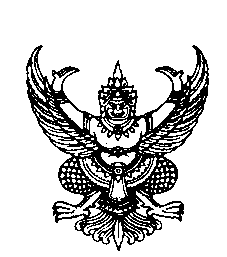 ที่  ศธ  04138 /                                                         โรงเรียน...................................... 					                  ตำบล ................                                                        					                  อำเภอ............  จังหวัดศรีสะเกษ  33.........       ..........................................    2562เรื่อง     ขอเบิกเงินค่าสาธารณูปโภค ( ไฟฟ้า) ประจำเดือน ...........................เรียน    ผู้อำนวยการสำนักงานเขตพื้นที่การศึกษาประถมศึกษาศรีสะเกษ เขต 1สิ่งที่ส่งมาด้วย    1. สำเนาบัญชีจัดสรร งบประมาณค่าเช่า อินเทอร์เน็ต ( Inter net )        จำนวน ..... แผ่น2. ทะเบียนคุมการเบิกจ่ายงบประมาณค่าเช่าอินเทอร์เน็ต ( Inter net )    จำนวน ..... แผ่น		3. บันทึกข้อความ ขออนุมติเบิกเงินค่าสาธารณูปโภค ( ไฟฟ้า )               จำนวน  1  แผ่น		4. ใบแจ้งหนี้ ค่าไฟฟ้า  รายเดือน  ( เจ้าหน้าที่ของโรงเรียน ลงชื่อรับรอง )  จำนวน...... แผ่น	ตามที่โรงเรียนได้แจ้งจัดสรรและโอนงบประมาณ ค่าเช่าอินเทอร์เน็ต ประจำปีงบประมาณ 2562     ครั้งที่ 1 ให้กับสถานศึกษา เพื่อให้การปฏิบัติงานในการเช่าอินเทอร์เน็ตของสถานศึกษานั้น  ผลการดำเนินการโรงเรียนได้รับจัดสรรงบประมาณ ค่าเช่าอินเทอร์เน็ต ( Inter net ) จำนวน ............... บาท ดำเนินการเบิกจ่ายค่าเช่าอินเทอร์เน็ต ( Inter net ) จำนวน............... บาท มีงบประมาณคงเหลือ จำนวน ................. บาท 	เพื่อให้การใช้จ่ายงบประมาณราชการเกิดประโยชน์สูงสุดต่อทางราชการ และไม่เป็นภาระทางงบประมาณของโรงเรียน จึงขออนุมัติใช้เงินงบประมาณที่เหลือจากค่าเช่า Inter net มาเบิกเป็นค่าสาธารณูปโภค  ( ไฟฟ้า ) ดังนี้ขอเบิกค่าสาธารณูปโภค ( ไฟฟ้า) ประจำเดือน ......................................                                    ใบแจ้งหนี้หมายเลข.................................................................จำนวนเงิน........................ บาทขอเบิกค่าสาธารณูปโภค ( ไฟฟ้า) ประจำเดือน .......................................                            ใบแจ้งหนี้หมายเลข.................................................................จำนวนเงิน..........................บาทรวมจำนวน..................เดือน จำนวนเงิน.................... บาทโดยมีเอกสารตามสิ่งที่ส่งมาด้วยนี้  จึงเรียนมาเพื่อทราบและดำเนินการ                                                                ขอแสดงความนับถือ                      ( ................................................ )                                      ผู้อำนวยการโรงเรียน............................................................ทะเบียนคุมการเบิกจ่ายงบประมาณค่าเช่าอินเทอร์เน็ต ( Inter net )  โรงเรียน........................................................................อำเภอ.......................ปีงบประมาณ   2562สำนักงานเขตพื้นที่การศึกษาประถมศึกษาศรีสะเกษ เขต 1      การทำสัญญา ครั้งที่..1   งบประมาณ จัดสรรโอน ครั้งที่ 1 ( 22  พฤศจิกายน 2561)การทำสัญญาเช่า กับ บริษัท …………………………………………………………………………………..สัญญาเช่า เริ่ม วันที่ ............ เดือน ...................................พ.ศ. ................................. สิ้นสุดวันที่ ............ เดือน ...................................พ.ศ. .................................จำนวนจุดหรือหมายเลขที่เช่า   ....................... ราคารวมเดือนละ ................................... บาท   จำนวนเงินจัดสรรรายเดือน  เดือนละ ............................................. บาท รวม  6  เดือน              จำนวนเงิน .............................................. บาท สรุป งบประมาณได้รับจัดสรร จำนวน................................บาท ทำสัญญา จำนวน .................... บาท                    เบิกจ่ายหรือคาดว่าจะเบิกจ่ายได้ตามสัญญา จำนวน........................ บาท คงเหลืองบประมาณจำนวน ............................. บาทลงชื่อ                                         ผู้รับรองข้อมูล ( .................................................................)ตำแหน่ง .........................................................................วัน ................เดือน ..................................... พ.ศ. ........................หมายเหตุ   1.ผู้รับรองข้อมูล  หมายถึง  เจ้าหน้าที่พัสดุหรือเจ้าหน้าที่การเงินโรงเรียน               2.เอกสารทะเบียนคุมนี้ ให้สำเนาแนบมาพร้อมเอกสารขอเบิกเงินทุกครั้ง               3.กรณีโรงเรียนใช้เงินโรงเรียนจ่ายเอง ให้หมายเหตุ   เพิ่มในชองหมายเลขเอกสารใบแจ้งหนี้ ด้วย  ตัวอย่าง  บันทึกข้อความ ขออนุมติเบิกเงินค่าสาธารณูปโภค ( ไฟฟ้า) กรณีมีงบประมาณคงเหลือจากการเช่า Inter net หรือไม่สามมารถเบิกได้                                    บันทึกข้อความ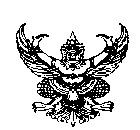 ส่วนราชการ กลุ่มบริหารงานการเงินและสินทรัพย์  สำนักงานเขตพื้นที่การศึกษาประถมศึกษาศรีสะเกษเขต 1ที่.........................วันที่                              2562เรื่อง  ขออนุมติเบิกเงินค่าสาธารณูปโภค ( ไฟฟ้า)เรียน   ผู้อำนวยการโรงเรียน .....................................................................................           ตามหนังสือสำนักงานเขตพื้นที่การศึกษาประถมศึกษาศรีสะเกษเขต1 ที่ ศธ 04138 /                                    ลงวันที่                                       ได้แจ้งจัดสรรงบประมาณ ค่าเช่าอินเทอร์เน็ต ประจำปีงบประมาณ 2562             ครั้งที่ 1 เป็นระยะเวลา 6 เดือน ให้กับโรงเรียน และโอนเงินงบประมาณให้โรงเรียนเมื่อวันที่ 22 พฤศจิกายน 2561 นั้น ผู้รับผิดชอบในการเช่าเครือข่าย INTER  NET ได้ดำเนินการเบิกจ่ายแล้ว รายละเอียดดังนี้1. งบประมาณ ได้รับการจัดสรร  จำนวน ........................................ บาท2. การทำสัญญาเช่า กับ บริษัท …………………………………………………………………………………..3. เช่าบริการจำนวนจุด  .................. ราคารวมเดือนละ ................................... บาท   4. เบิกจ่ายไปจำนวน ..................... บาท 5. มีคงเหลือจำนวน  ...............................บาทในการนี้โรงเรียนไม่สามารถดำเนินการเบิกจ่ายงบประมาณที่เหลือ เพื่อจ่ายเป็นค่าเช่า Inter net ได้                          แต่โรงเรียนได้ขออนุมัติใช้เงินอุดหนุนของโรงเรียนเพื่อจ่ายค่าเช่า Inter net ที่โรงเรียนได้เช่าแทน                                      ทั่งนี้เนื่องจาก 1…………………………………………………………………………………………………………………………………………….2................................................................................................................................................................     เพื่อให้การใช้จ่ายงบประมาณราชการเกิดประโยชน์สูงสุดต่อทางราชการ และไม่เป็นภาระทางงบประมาณของโรงเรียน จึงขออนุมัติใช้เงินงบประมาณที่เหลือจากค่าเช่า Inter net มาเบิกเป็นค่าสาธารณูปโภค                ( ไฟฟ้า ) ดังนี้ขอเบิกค่าสาธารณูปโภค ( ไฟฟ้า) ประจำเดือน .......................................                                   ใบแจ้งหนี้หมายเลข.................................................................จำนวนเงิน……………… บาทขอเบิกค่าสาธารณูปโภค ( ไฟฟ้า) ประจำเดือน .......................................                                                 ใบแจ้งหนี้หมายเลข.................................................................จำนวนเงิน……………...บาทรวมจำนวน..................เดือน จำนวนเงิน.................... บาทจึงเรียนมาเพื่อโปรดทราบและพิจารณาสั่งการ( ............................................................. )ตำแหน่ง...( ครูการเงิน โรงเรียน)                                                       ( ............................................................. )                             ผู้อำนวยการโรงเรียน ................................งวดที่ขอเบิกค่าเช่าเดือนวันเดือนปี                    -  วันเดือนปีจำนวนเงินจำนวนเงินจำนวนเงินหมายเลขเอกสารใบแจ้งหนี้งวดที่ขอเบิกค่าเช่าเดือนวันเดือนปี                    -  วันเดือนปีจัดสรรขอเบิกคงเหลือหมายเลขเอกสารใบแจ้งหนี้1.23.4.5.6.